ФЕДЕРАЛЬНОЕ ГОСУДАРСТВЕННОЕ ОБРАЗОВАТЕЛЬНОЕ УЧРЕЖДЕНИЕ ВЫСШЕГО ОБРАЗОВАНИЯ «ФИНАНСОВЫЙ УНИВЕРСИТЕТ ПРИ ПРАВИТЕЛЬСТВЕ РОССИЙСКОЙ ФЕДЕРАЦИИ»Кафедра «Государственное и муниципальное управление»СТУДЕНЧЕСКИЙ НАУЧНЫЙ КРУЖОК«Территория регионального развития»ПРОТОКОЛ ЗАСЕДАНИЯНАУЧНЫЙ РУКОВОДИТЕЛЬ: д.э.н., профессор РождественскаяИрина Андреевна, к.э.н., доцент Барменкова Наталья АлексеевнаПРЕДСЕДАТЕЛЬ: Амирджанян Инга Геннадиевна, ГМУ20-1СЕКРЕТАРЬ: Керейтова Эмине Энверовна, ГМУ20-1МОСКВА 2023Протокол № 4заседания студенческого научного кружка«Территория регионального развития»от «14» марта 2023 годаПрисутствовали: 37 человекНАУЧНЫЕ РУКОВОДИТЕЛИ:д.э.н., профессор Рождественская Ирина Андреевна,к.э.н., доцент Барменкова Наталья АлексеевнаСтуденты ГМУ19-2: Гнедкова М.АСтуденты ГМУ19-3: Марков М.ОСтуденты ГМУ20-1: Амирджанян И.Г, Керейтова Э.Э., Бориев И.ЗСтуденты ГМУ20-3: Серебренников И.Ю., Андрианов В.А., Студенты ГМУ21-8: 28 студентов (список прилагается)Повестка дня:Вступительное слово к.э.н., доц. Барменковой Н.А. «Города со статусом субъекта Российской Федерации и система муниципального управления».Выступление Истомина В.А - председателя президиума Союза некоммерческих организаций Юго-Восточного административного округа г.Москвы на тему: «Особенности муниципального управления в городах федерального значения (на примере г.Москвы)»РазноеПо первому вопросу:СЛУШАЛИ:  К.э.н., доц. Барменкова Н.А. указала на этапы развития и особенности нормативно правовой базы функционирования городов со статусом субъекта Российской Федерации.ПОСТАНОВИЛИ: Принять к сведению информацию об этапах развития и особенностях нормативно правовой базы функционирования городов со статусом субъекта Российской Федерации.По второму вопросу:СЛУШАЛИ: Истомина В.А - председателя президиума Союза некоммерческих организаций Юго-Восточного административного округа г.Москвы на тему: «Особенности муниципального управления в городах федерального значения (на примере г.Москвы)»В обсуждении приняли участие: Серебренников.И.Ю, Андрианов В.А, Птухов Г.Р, Лаврентьев И.С , Голикова Е.В ,Расметова А.РПОСТАНОВИЛИ: Принять к сведению информацию об особенностях муниципального управления в городе МосквеРазное.- обсуждение предложений научных руководителей кружка по участию членов кружка во Всероссийской научно-практической конференции «Регионы, вперед!» (апрель 2023 года)- обсуждение предложений научных руководителей кружка о подготовке выступлений на заседании кружка участников Study-tour 2023 – опыт регионального управления в Российской Федерации Челябинская область – индустриальная кузница Южного Урала»(20 марта 2023 г. - 24 марта 2023 г.)Научный руководитель:			д.э.н. проф. Рождественская И.А.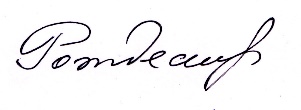 к.э.н. доцент Барменкова Н.А.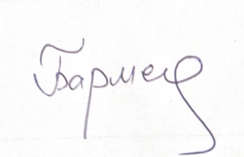 Председатель:                                                                             Амирджанян И.Г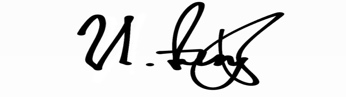 Секретарь:					                                   Керейтова Э.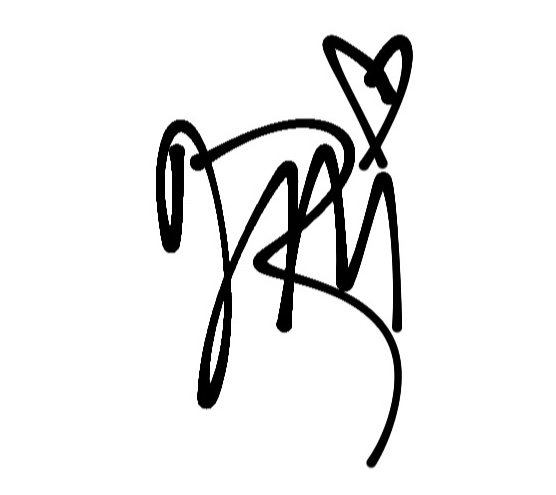 Состав научного студенческого кружка на  2022/2023 ггГМУ19-51. Ватутин Алексей Андреевич2.Стариков Кирилл Андреевич3.Соболева Дарья Игоревна.4.Чепрасова Алина ЮрьевнаГМУ19-65.Манучарян Лидия Сасуновна6.Сорокина Мария ТимуровнаГМУ20-17.Амирджанян Инга Геннадиевна 8.Керейтова Эмине Энверовна9.Бориев Идар Замирович10.Хатит Сусанна Руслановна ГМУ20-311.Андрианов Вадим Александрович12.Серебренников Илья Юрьевич13. Чекулаева Ангелина Владимировна14. Снеговая Наталья Игоревна15.Арутюнян Эвелина Араиковна16. Якушова Ксения АлександровнаГМУ20-217.Игнатьев Александр18.Хацкевич Надежда ЮрьевнаГМУ21-919.Дьяченко Анастасия Юрьевна20.Атуова Милена Максимовна21.Жукова Елизавета ЕвгеньевнаГМУ21-81 Антонов Тимофей  
2 Асанина Дарья  
3 Бердяева Ксения  
4 Бирюкова Анастасия  
5 Голикова Екатерина  
6 Григорьева Ольга  
7 Захарова Мирослава  
8 Кекушева Анастасия  
9 Коротких Сергей  
10 Круцкович Ольга  
11 Лавреньтьев Иван  
12 Лысенко Филипп  
13 Лямин Владислав  
14 Матяшева Нарина  
15 Мячин Кирилл  
16 Новикова Арина  
17 Овчинников Данила  
18 Расметова Алина  
19 Скородумова Виктория  
20 Соколов Данила  
21 Солнцев Филипп  
22 Строганов Владислав  
23 Трофимов Иван  
24 Тягай Нэля  
25 Шабакин Евгений  
26 Птухов Глеб